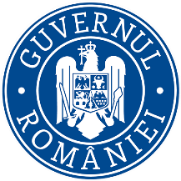 MINISTERUL FINANŢELORDirecţia generală managementul resurselor umaneNr. 389.398 / 07.04.2023  ANUNȚMinisterul Finanțelor cu sediul în Bd. Libertății nr.16, sector 5, organizează procedura de selecție în vederea ocupării prin transfer la cerere a funcţiilor publice de execuţie vacante de consilier juridic clasa I, grad profesional superior (2 posturi) la Serviciul  avizare și legislație nr.1, consilier juridic clasa I, grad profesional principal (1 post) la Serviciul avizare și legislație nr.3, consilier juridic clasa I, grad profesional superior (2 posturi) la Serviciul contencios nr.1, consilier juridic clasa I, grad profesional principal (1 post) la Serviciul contencios nr.2 și consilier juridic clasa I, grad profesional superior (1 post) la Biroul contencios, metodologie și afaceri penaledin cadrul Direcției generale juridiceTransferul la cerere se va realiza în temeiul prevederilor art. 502 alin. (1) lit. c), ale art. 506 alin. (1) lit. b), alin. (2), alin. (5), alin. (8) și alin. (9) din Ordonanța de urgență a Guvernului nr. 57/2019 privind Codul administrativ, cu modificările și completările ulterioare.Precizăm că potrivit dispozițiilor punctului 5.4 alin. (1) pct.1. din Procedura de sistem PS-33 Modificarea prin transfer a raporturilor de serviciu/muncă ale angajaților, la nivelul aparatului propriu al Ministerului Finanțelor, transferul la cerere se face la solicitarea funcționarului public și cu aprobarea ministrului finanțelor, după parcurgerea etapelor procedurii interne.În situația aprobării cererii de transfer a funcționarului public declarat admis, în baza selecției documentelor necesare în vederea realizării transferului la cerere și a interviului, Ministerul Finanțelor înștiințează cu celeritate autoritatea sau instituția publică în cadrul căreia își desfășoară activitatea funcționarul public despre aprobarea cererii de transfer.În situația în care persoana admisă în urma selecției renunță la transferul la cerere, se consideră admisă persoana clasată pe locul doi, în condițiile în care aceasta este admisă la interviu.Date desfășurare procedură de selecție și documente necesare:Cererea de transfer se depune de către persoanele interesate, în termen de 8 zile lucrătoare de la data publicării anunțului, respectiv în perioada 07 - 20.04.2023 inclusiv, la sediul Ministerului Finanțelor din Bd. Libertății, nr.16, sector 5, București - Direcția generală managementul resurselor umane – etaj 2, camera 469, în intervalele orare 8.30-17.00 (luni-joi) și 08.30-14.30 (vineri) și va fi însoțită de următoarele documente:curriculum vitae, modelul comun european;copia actului de identitate;copii ale diplomelor de studii, certificatelor și a altor documente care atestă efectuarea unor specializări și perfecționări, necesare în vederea verificării îndeplinirii condițiilor din fișa postului;copia carnetului de muncă și a adeverinței eliberate de angajator, după caz, pentru perioada lucrată, care să ateste vechimea în specialitatea studiilor solicitate pentru ocuparea funcției, precum și funcția publică în care este numit;adeverința medicală, care să ateste starea de sănătate corespunzătoare funcției solicitate.Copiile de pe actele de mai sus se prezintă fie în formă legalizată, fie însoțite de documentele originale, urmând a se certifica pentru conformitatea cu originalul de către secretarul comisiei.Procedura de selecție în cazul transferului la cerere cuprinde următoarele etape succesive:selecția persoanelor care îndeplinesc condițiile în vederea ocupării posturilor vacante prin transfer la cerere, pe baza documentelor depuse;proba interviu care va putea fi susținută doar de funcționarii publici care îndeplinesc condițiile de ocupare a posturilor menționate în anunț. Data, ora și locul susținerii interviului se vor afișa obligatoriu odată cu rezultatele selecției. 
1.Condiţii specifice pentru ocuparea prin transfer la cerere a funcțiilor publice de execuție vacante de consilier juridic clasa I, grad profesional superior (2 posturi) – ID: 566469 și 566470 la Serviciul  avizare și legislație nr.1:Studii de specialitate: studii universitare de licenţă, absolvite cu diplomă de licenţă sau echivalentă în domeniul științelor juridice;Cunoştinţe de operare /programare pe calculator: cunoștințele de operare pe calculator trebuie să asigure necesitatea procesării de adrese, note, rapoarte, efectuarea de calcule și grafice, pregătirea de prezentări, precum și comunicarea prin poștă electronică – cunoștințe de bază,Vechime în specialitatea studiilor necesare exercitării funcției publice - minimum 7 ani.Abilităţi, calităţi şi aptitudini necesare:- capacitate de analiză și sinteză, spirit de echipă, gândire echilibrată, spirit comunicativ, perfecționist, corectitudine, implicare în muncă, sociabil.Cerințe specifice:- delegări ori de câte ori este cazul, sau detașări în limitele stabilite de conducerea direcției generale.2.Condiţii specifice pentru ocuparea prin transfer la cerere a funcției publice de execuție vacante de consilier juridic clasa I, grad profesional principal (1 post) -ID: 443817 la Serviciul avizare și legislație nr.3:Studii de specialitate: studii universitare de licenţă, absolvite cu diplomă de licenţă sau echivalentă în domeniul ştiinţelor juridice,Cunoştinţe de operare /programare pe calculator - Microsoft Office sau programe similare – cunoștințe nivel mediu,Vechime în specialitatea studiilor necesare exercitării funcției publice - minimum 5 ani.Abilităţi, calităţi şi aptitudini necesare:- Capacitate de analiză şi sinteză, spirit de echipă, gândire echilibrată, capacitate de a stabili relaţii profesionale eficiente, spirit comunicativ, perfecţionist, corectitudine, implicare în muncă, sociabil.Cerințe specifice:- Disponibilitate pentru lucrul în program prelungit, în condiţiile înregistrării unui volum ridicat de lucrări.3.Condiţii specifice pentru ocuparea prin transfer la cerere a funcțiilor publice de execuție vacante de consilier juridic clasa I, grad profesional superior (2 posturi) – ID: 323265 și 323273 la Serviciul contencios nr.1:- consilier juridic clasa I, grad profesional superior ID: 323265Studii de specialitate: studii universitare de licenţă, absolvite cu diplomă de licenţă sau echivalentă în domeniul ştiinţelor juridice,Vechime în specialitatea studiilor necesare exercitării funcției publice - minimum 7 ani.Abilităţi, calităţi şi aptitudini necesare:- abilități de comunicare, capacitate de analiză și sinteză necesare lucrărilor de serviciu, creativitate și spirit de inițiativă, capacitate de lucru în echipă, flexibilitate, capacitate organizatorică, spirit responsabil, perfecționist, corectitudine, implicare în muncă, rezistență la stres, spirit anticipativ, inițiativă și adecvare la nou, deschidere pentru dialog și cooperare, spirit selectiv, gândire strategică.Cerințe specifice:- călătorii frecvente, delegări, detașări, disponibilitate pentru lucru în program prelungit în condițiile unui volum fluctuant de lucrări.- consilier juridic clasa I, grad profesional superior ID: 323273Studii de specialitate: studii universitare de licenţă, absolvite cu diplomă de licenţă sau echivalentă în domeniul ştiinţelor juridice,Cunoştinţe de operare /programare pe calculator – Aplicații tip Office sau programe similare (editor de texte, prezentări, calcul tabelar) email – cunoștințe de bază,Vechime în specialitatea studiilor necesare exercitării funcției publice - minimum 7 ani.Abilităţi, calităţi şi aptitudini necesare:- abilități de comunicare, capacitate de analiză și sinteză necesare lucrărilor de serviciu, creativitate și spirit de inițiativă, capacitate de lucru în echipă, flexibilitate, capacitate organizatorică, spirit responsabil, perfecționist, corectitudine, implicare în muncă, rezistență la stres, spirit anticipativ, inițiativă și adecvare la nou, deschidere pentru dialog și cooperare, spirit selectiv, gândire strategică.Cerințe specifice:- călătorii frecvente, delegări, detașări, disponibilitate pentru lucru în program prelungit în condițiile unui volum fluctuant de lucrări.4.Condiţii specifice pentru ocuparea prin transfer la cerere a funcției publice de execuție vacante de consilier juridic clasa I, grad profesional principal (1 post) – ID: 440978 la Serviciul contencios nr.2:Studii de specialitate: studii universitare de licenţă, absolvite cu diplomă de licenţă sau echivalentă în domeniul ştiinţelor juridice,Cunoştinţe de operare /programare pe calculator – Aplicații tip Office (editor de texte, prezentări, calcul tabelar) email – cunoștințe de bază,Vechime în specialitatea studiilor necesare exercitării funcției publice - minimum 5 ani.Abilităţi, calităţi şi aptitudini necesare:- abilități de comunicare, capacitate de analiză și sinteză necesare lucrărilor de serviciu, creativitate și spirit de inițiativă, capacitate de lucru în echipă, flexibilitate, competență în redactare, conduita exemplară în timpul serviciului, capacitate organizatorică, spirit responsabil, perfecționist, corectitudine, implicare în muncă, rezistență la stres, spirit anticipativ, inițiativă și adecvare la nou, deschidere pentru dialog și cooperare, spirit selectiv, disciplină profesională, exemplu personal, gândire strategică.Cerințe specifice:- călătorii frecvente, delegări, detașări, disponibilitate pentru lucru în program prelungit în condițiile unui volum fluctuant de lucrări.5.Condiţii specifice pentru ocuparea prin transfer la cerere a funcției publice de execuție vacante de consilier juridic clasa I, grad profesional superior (1 post) – ID: 531819 la Biroul contencios, metodologie și afaceri penale:Studii de specialitate: studii universitare de licenţă, absolvite cu diplomă de licenţă sau echivalentă în domeniul ştiinţelor juridice,Cunoştinţe de operare /programare pe calculator – Aplicații tip Office sau programe similare(editor de texte, prezentări, calcul tabelar) email – cunoștințe de bază,Vechime în specialitatea studiilor necesare exercitării funcției publice - minimum 7 ani.Abilităţi, calităţi şi aptitudini necesare:- abilități de comunicare, capacitate de analiză și sinteză necesare lucrărilor de serviciu, creativitate și spirit de inițiativă, capacitate de lucru în echipă, flexibilitate, competență în redactare, conduita exemplară în timpul serviciului, capacitate organizatorică, spirit responsabil, perfecționist, corectitudine, implicare în muncă, rezistență la stres, spirit anticipativ, inițiativă și adecvare la nou, deschidere pentru dialog și cooperare, spirit selectiv, disciplină profesională, exemplu personal, gândire strategică.Cerințe specifice:- călătorii frecvente, delegări, detașări, disponibilitate pentru lucru în program prelungit în condițiile unui volum fluctuant de lucrări. BIBLIOGRAFIE PRIVIND OCUPAREA FUNCȚIILOR PUBLICE DE EXECUȚIE VACANTE Constituția RomânieiTematică: Autoritățile publice2. Ordonanța de urgență a Guvernului nr.57/2019 privind Codul administrativ, cu modificările și completările ulterioareTematică: Reguli specifice privind proprietatea publică și privată a statului sau a unităților administrativ-teritoriale 3. Legea contenciosului administrativ nr.554/2004, cu modificările și completările ulterioare	      Tematică: Procedura de soluționare a cererilor în contenciosul administrativ4. Legea nr.207/2015 privind Codul de procedură fiscală, cu modificările și completările ulterioare        Tematică: Regimul juridic al raportului juridic fiscal,                         Regimul juridic al competenței organului fiscal central și local5. Legea nr.287/2009 privind Codul civil, republicată, cu modificările și completările ulterioare       Tematică: Bunurile și drepturile reale în general, 		   Proprietatea privată                       Proprietatea publicăPersoana de contact pentru informații suplimentare și pentru depunerea dosarelor de transfer la cerere este doamna Isabela Manea - expert superior, telefon 021.319.97.59/int.2181.